Eerstelijnsdiensten HuisartsenBegeleiding en behandeling op de eerste lijn met doorverwijsmogelijkheden naar een van de diverse welzijns- of (geestelijke) gezondheidsvoorzieningen.VestaOriënteringspunt VESTA is een samenwerkingsverband tussen de geestelijke gezondheidszorg en de reguliere thuiszorg. In de regio Zuid-West-Vlaanderen is VESTA centraal aanspreekpunt voor alle vragen omtrent geestelijke gezondheidszorg voor volwassenen en ouderen en het netwerk (professioneel en naastbetrokkenen). Zorgaanbod:Sensibiliseren, coaching en advies: Advies over ‘psychiatrische kwetsbaarheid’ om de GGZ toegankelijker en bekender te maken. Mogelijkheid om expertise op team te geven. Screening: in kaart brengen van de situatie en samen zoeken naar meest aangewezen vorm van hulpverlening. Toeleiding: Vesta kan een cliënt toeleiden naar de gepaste hulpverlening. Kortdurend (max. 6 maand), kleine onkostenvergoeding van €2 of €5 (afhankelijk van het inkomen). Zorgcoördinatie: Aan de hand van een netwerkoverleg wordt de zorg omtrent een cliënt op elkaar afgestemd. Er wordt een rondetafelgesprek georganiseerd met de betrokken actoren (hulpverlening, familie, mantelzorg) en de cliënt.Begeleiding en ondersteuning: neemt enkel begeleidingen (aan huis) op als er geen alternatieven voor handen zijn in de regio. Vorming : In de regio Zuid-West-Vlaanderen is VESTA het centraal aanspreekpunt voor vorming. Afhankelijk van de doelgroep, de vraag en het thema wordt bekeken welke collega uit het netwerk kan aangesproken worden om deze vorming te organiseren. Daarnaast organiseert Vesta eigen vormingen te raadplegen op de website. GGZ-casusoverleg: Tijdens het GGZ-casusoverleg kunnen verschillende diensten onder de vorm van intervisie samen nadenken over situaties waarbij het omgaan met een persoon met een psychische kwetsbaarheid moeilijk verloopt. Deze casussen kunnen anoniem ingebracht worden door de deelnemers. Doelstelling is om via uitwisseling tussen GGZ– en niet-GGZ-actoren de deskundigheid van beide sectoren te bevorderen. Er worden concrete tips rond hoe omgaan met psychisch kwetsbare personen, waar kan je terecht in specifieke situaties, wat is het aanbod voor bepaalde doelgroepen in de regio… uitgewisseld.Contactgegevens: Meiweg 18500 Kortrijk056/26.11.27
0498/ 52.41.73info@vestazwvl.be
www.vestazwvl.be Meldpunt mentaal welzijn CAW Zuid-West-VlaanderenAlle hulp- en dienstverleners (huisartsen, apothekers, thuiszorgdiensten, kinesisten, logopedisten, wijk gezondheidscentra …) kunnen van maandag tot vrijdag tussen 9 uur en 17 uur contact opnemen met een professionele hulpverlener van het CAW via het gratis nummer 0800 13 500. Daarnaast is er ook de mogelijkheid om contact te nemen per e-mail via meldpuntmentaalwelzijn@cawzuidwestvlaanderen.beEerstelijnspsychologische functie (ELP)FEDERAALTerugbetaling van (video-)consultaties door klinische eerstelijns psychologen of orthopedagogen om te vermijden dat lichte of matige problemen evolueren tot een ernstige of chronische problematiek.Per 12 maanden komt u in aanmerking voor:Maximaal 8 individuele sessies (er kan voor/na de groepssessie 1 individueel gesprek plaatsvinden) voor de eerstelijnspsychologische functie.Gemiddeld 8 individuele sessies  (er kan voor/na de groepssessie 1 individueel gesprek plaatsvinden) voor de gespecialiseerde psychologische functie. Mogelijkheid om groepssessies te volgenWat is de kostprijs?Het eerste gesprek is altijd gratis. Volgende individuele sessies: €11 of €4 indien cliënt recht heeft op een verhoogde tegemoetkomingGroepssessie €2.5 Kinderen en jongeren tot en met 23 jaar zijn altijd gratis.  Lijst ELP Zuid-West-Vlaanderen: www.elpen.be KONEKTI (Kinderen en jongeren, Vlaams)Als partner van de brede instap integrale jeugdhulp, vanuit RTJ aanbod, als huisarts kan u ook terecht bij de eerstelijnspsychologen van Konekti.Hoe aanmelden ?  Ben je als gezin/verwijzer van mening dat:Een psychische zorg/kwetsbaarheid van een kind/jongere momenteel op de voorgrond staat, waardoor jouw hulpverlening niet voldoende/werkbaar isNa een eerstelijnspsychologische tussenkomst kan ik terug aan de slag met kind en het gezin?Wordt een kind/jongere tussen 0-25jaar geconfronteerd met milde, niet-complexe psychische klachten die momenteel:meerdere levensdomeinen belasten (zoals individueel welbevinden, samenleven, school, sociale contacten, …)gebaat zijn met een snelle en kortdurende tussenkomst (4 gesprekken)niet in die mate aanwezig zijn dat ze tot een levensbedreigende of onveilige situatie kunnen leidenAanmelden voor de eerstelijnspsychologische functie (ELPF) kan via  deze link of je kan de PDF versie downloaden om het in het gezin in te vullen en dan nadien online in te vullen.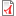 
Meer info: www.konektizwvl.be  - aanmelden bij de eerstelijnspsycholoogCAW Het CAW Zuid-West-Vlaanderen biedt hulp bij alle welzijnsvragen. Het is er voor iedereen, met aandacht voor de meest kwetsbaren. Het aanbod is volledig gratis.De professionele hulpverleners adviseren, informeren, bieden directe hulp en verwijzen indien nodig door naar externe dienstverlening of het eigen achterliggend begeleidingsaanbod.  Het CAW heeft een achterliggend begeleidingsaanbod met betrekking tot volgende thema’s:Persoon :  ELP via de conventieRelatiesOuderschaps- en scheidingsbemiddelingBeslissingsbegeleidingBegeleiding intra familiaal geweldOpvoedingsvragenBegeleiding relatie- en gezinsproblemenIndividuele relatie gerelateerde problemen: vb. moeilijkheden relatieopbouw, verwerking relatiebreuk of echtscheiding, overspel in de relatie, worstelen met geaardheid, omgaan met partner met psychische problemen, intimiteit…Specifiek voor jongeren/jongvolwassenen:Relatie ouders – kinderenProblemen op school (vb pesten, onderlinge relaties)Je goed voelen in je vel, psychosociaal welzijnOp eigen benenSlachtofferhulp: Begeleiding na een traumatische gebeurtenis: Slachtoffers / getuigen van misdrijven (inbraak, overval, bedreiging, aanranding, …)Slachtoffers / getuigen van rampenSlachtoffers, getuigen en betrokkenen bij verkeersongevallenBetrokkenen van het slachtoffer (familieleden, vrienden,…)Nabestaanden van zelfdodingNaastbestaanden van gedetineerdenMultiproblem situaties VerontrustingDreigende uithuiszettingThuisloosheidIntra Familiaal GeweldWonenAmbulantResidentieelHet CAW zet maximaal in op actief partnerschap met andere lokale, regionale en provinciale aanbieders van zorg-, hulp- en dienstverlening. Zo zijn er verschillende projecten waarin het CAW professionele hulpverlening inzet: Kracht.Wonen, Jump, Join, WWIN, GBO-projecten, Konekti,… Het CAW Zuid-West-Vlaanderen is bereikbaar via telefoon, mail en chat:0800 13 500onthaal@cawzuidwestvlaanderen.bewww.caw.be/chat Je kan het CAW vinden in Kortrijk, Menen en Waregem (zowel open deur als op afspraak):Onthaal Kortrijk: Voorstraat 53, 8500 KortrijkOnthaal Menen: Koningstraat 32, 8930 MenenOnthaal Waregem: Zuiderlaan 42, 8790 WaregemMeer info: www.caw.be Het JAC Het JAC is een deelwerking van het CAW Zuid-West-Vlaanderen die zich richt op jongeren en jongvolwassenen van 12-25 jaar. De hulpverlening richt zich op alle relevante levensdomeinen die belangrijk zijn voor het welzijn van de jongere. Het JAC is bereikbaar via telefoon, mail en chat:0800 13 500jac@cawzuidwestvlaanderen.bewww.jac.be/chat Je kan het JAC vinden in de onthaalpunten van het CAW Zuid-West-Vlaanderen in Kortrijk, Menen en Waregem (zowel open deur als op afspraak).Meer info: www.jac.be Huis van de MensBiedt vrijzinnige humanistische begeleiding en zijn een luisterend oor en helpen een uitweg zoeken. Over persoonlijke thema’s. Er wordt gewerkt aan zingeving en levensvragen. Daarnaast ook rouwverwerking ook voor kinderen en jongeren. Beperkt aantal sessies (6 contacten).Contactgegevens: Overleiestraat 15A – Kortrijk056 25 27 51kortrijk@deMens.nu
www.deMens.nu Gespecialiseerde hulpverleningConsultWINGG CrosslinkConsult en advies voor wie met inhoudelijke vragen zit over kinderen en jongeren met een (vermoeden van een) psychische problematiek en voor wie zijn weg zoekt naar de meest geschikte hulp : 051 69 10 61 – di/woe/don van 10u30 tot 12u30. VestaOriënteringspunt VESTA is een samenwerkingsverband tussen de geestelijke gezondheidszorg en de reguliere thuiszorg. In de regio Zuid-West-Vlaanderen is VESTA centraal aanspreekpunt voor alle vragen omtrent geestelijke gezondheidszorg voor volwassenen en ouderen en het netwerk (professioneel en naastbetrokkenen). 056/26.11.27 of 0498/524173.Drugsexpertise teamHet Drugs Expertiseteam (DET) biedt consult en advies, indicatiestelling en toeleiding naar gespecialiseerde hulpverlening. DET is elke werkdag bereikbaar van 8.30 tot 12.00 u op 0473/53 57 98Meldpunt mentaal welzijn CAW Zuid-West-Vlaanderen CAW Zuid-West-Vlaanderen biedt laagdrempelige psychosociale eerstelijnshulpverlening aan elke burger. Deze hulp is gericht op alle factoren die het welzijn bedreigen. De dienstverlening is toegankelijk, bereikbaar en outreachend in de leefwereld van de mensen en hun context. De hulpverlening van het CAW heeft daarbij aandacht voor alle welzijnsfactoren. Door de begeleiding van het CAW en door professionele hulpverlening kun je als zorgverlener snel anticiperen wanneer je signalen detecteert. Je moet niet langer zelf je weg zoeken in het complexe hulpverleningslandschap. Via het CAW kun je rechtstreeks een beroep doen op hulpverlening in de eerste lijn. Telefoonpermanentie: 0800 13 500 (gratis) Elke werkdag van 9 tot 17 uur of via mail: meldpuntmentaalwelzijn@cawzuidwestvlaanderen.be Je mail wordt gegarandeerd binnen de twee werkdagen behandeld.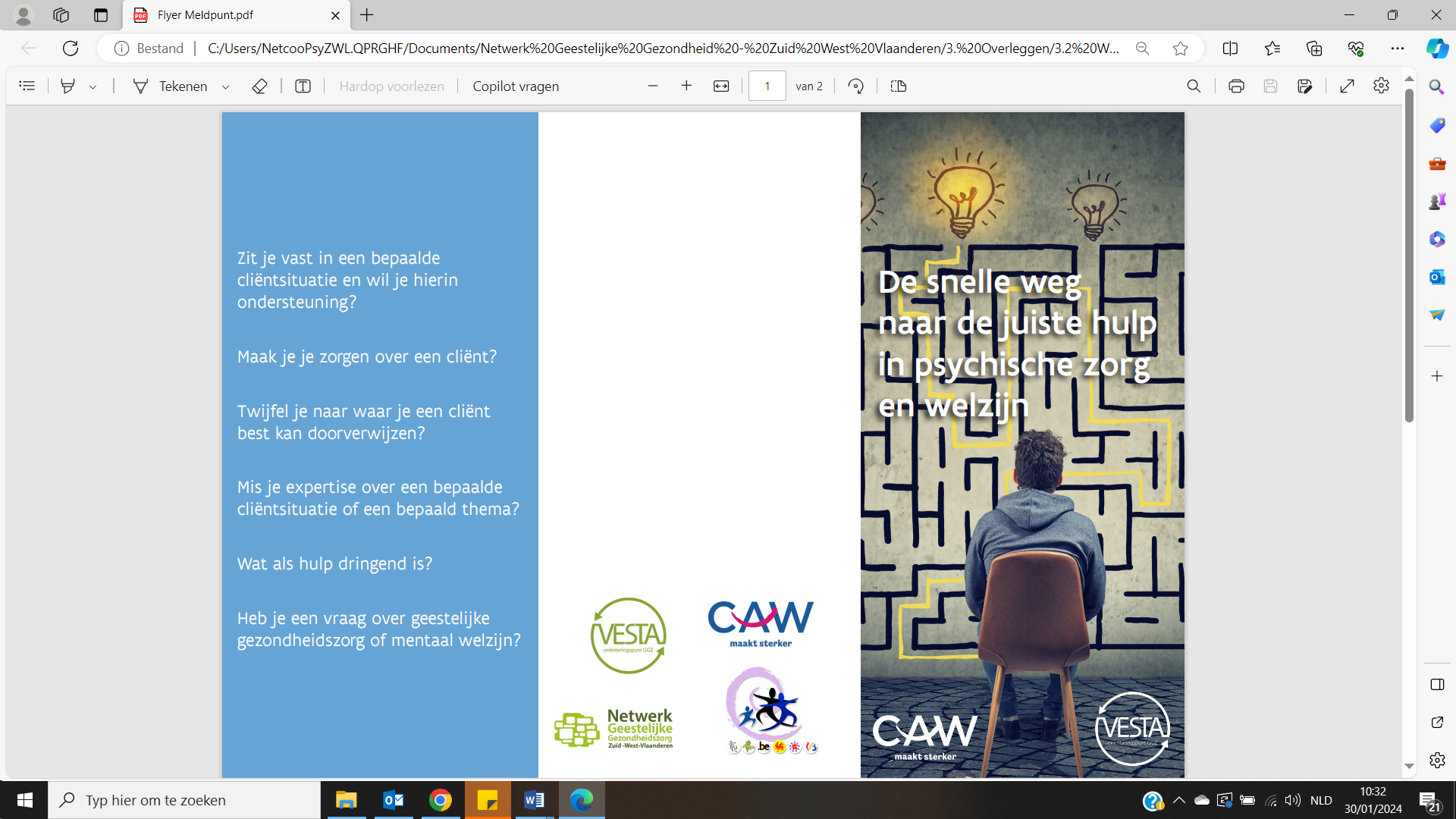 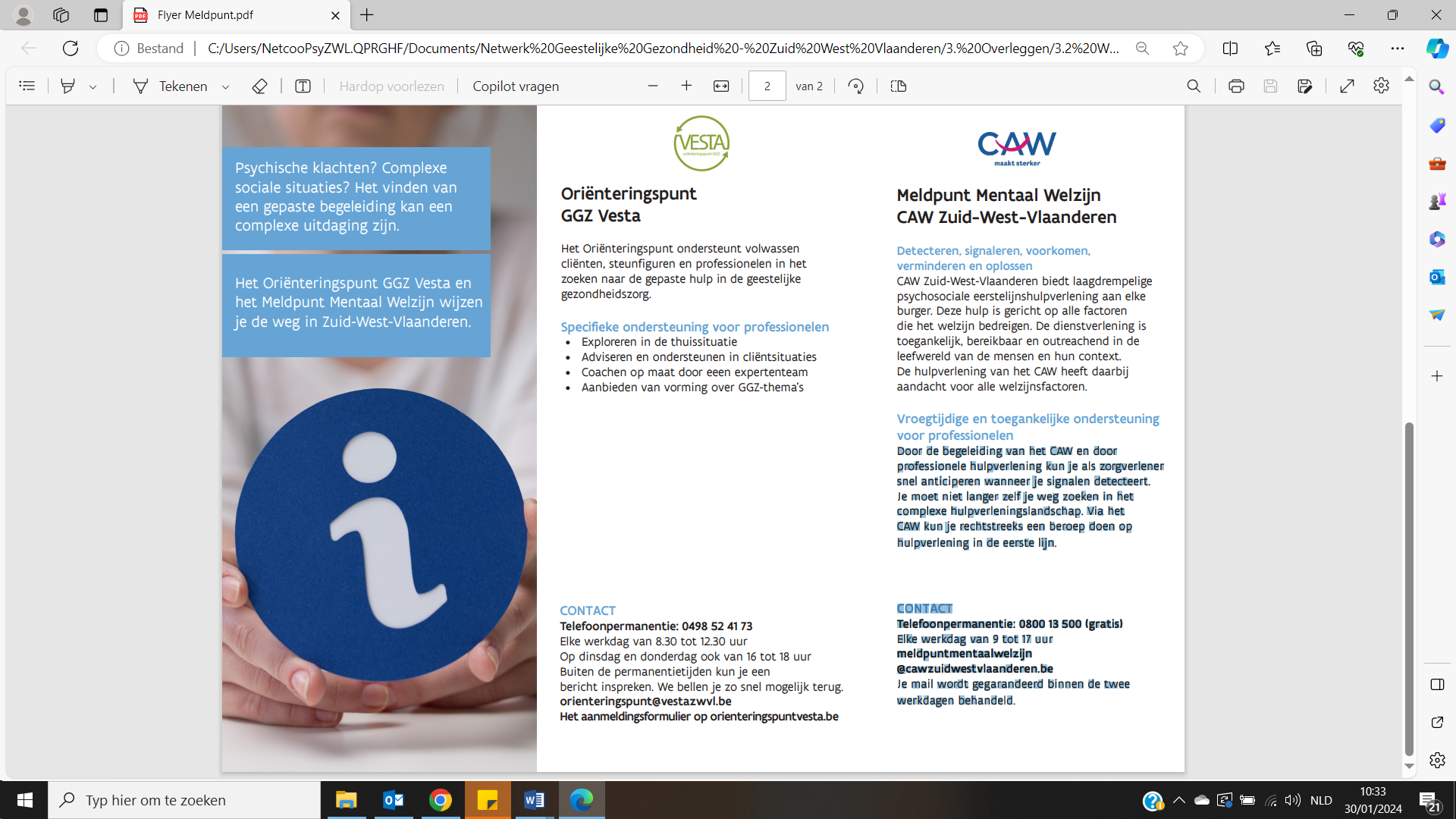 AmbulantZelfstandige hulpverlenersPsychiaters: Alle psychiaters binnen het netwerk hebben ambulant een praktijk, ofwel in een ziekenhuis, ofwel thuis, ofwel beide. Psychologen: Psychologische en psychotherapeutische begeleiding en therapie in een privépraktijk (https://www.vind-een-psycholoog.be/ ). Psychologenkring Menen-Wervik-Wevelgem: https://www.vvkp.be/index.php/psychologenkringen-binnen-vvkp/psychologenkring-menen-wervik-wevelgem Psychologenkring Kortrijk: http://www.psychologenkringkortrijk.be/ Psychologenkring Waregem: https://www.vvkp.be/index.php/psychologenkringen-binnen-vvkp/psychologenkring-waregem of via waregem@psychologenkring.be CGGHet CGG voorziet therapeutische hulpverlening voor mensen met  ernstige  psychosociale, psychische of psychiatrische problemen en een hulpvraag.   Deze problemen laten het toe dat een ambulante begeleiding of behandeling kan worden opgezet. De context en de zorg voor de kinderen worden tijdens het therapeutisch traject actief mee betrokken. De hulpverlening richt zich naar alle leeftijdsgroepen: van 0 tot 99 jaar.  Vanzelfsprekend wordt voornamelijk gewerkt met de ouders bij aanmeldingen van baby’s en jonge kinderen.  Het aanbod is multidisciplinair en is zowel in groep als individueel. Er zijn 5 behandelfocusteams. De hulpvrager komt terecht in 1 van de 5 behandelfocusteams, op basis van de hulpvraag van de cliënt.  Hulpvragers en hun context kunnen werken aan :depressie angstinterpersoonlijke problemen & gedragmet een specifieke werking voor ouders van jonge kinderenlevensfase problemen & traumahervalpreventie na delictNaast de behandelfocus wordt steeds verder gebouwd op de aanwezig sterktes en protectieve factoren binnen het functioneren van de hulpvrager en diens context.Cliënten worden aangemeld door een verwijzer. Om iemand aan te melden kan u als verwijzer op vaste momenten overleggen met één van onze hulpverleners op ons algemeen nummer 056/23.00.23. Er worden 3 inbelmomenten per week georganiseerd: Maandag 9u30 tot 11u, Woensdag 9u30 tot 11u, Donderdag 14u – 15u30. Bij instroom wordt de cliënt en zijn context een eerste verkennend gesprek aangeboden binnen de maand.  Er is een fluctuerende wachttijd tot behandeling. Wij hebben in Zuid West-Vlaanderen 2 vestigingen :Kortrijk: Beverlaai 3bMenen: Oude Leielaan 83aPoliklinisch aanbod ZiekenhuizenAmbulante diagnostiek en behandeling voor kinderen (0 – 18jaar)In de polikliniek van De Korbeel komen zowel het kind/jongere als de ouder(s) op afspraak. De raadplegingen zijn gericht op zowel het stellen van de juiste diagnose op basis waarvan vervolgens de meest geschikte zorgvorm kan bepaald worden als medicatie-opvolging van kinderen en jongeren die voorheen behandeld werden in De Korbeel. Daarnaast is er een specifieke module voor ambulante diagnostiek en behandeling van infants (0 -4 jaar).Centrum Psychiatrie az Groeninge (+18 jaar) Ambulante raadplegingen voor diagnostisch advies of ter ondersteuning en behandeling van volwassen en ouderen met medisch psychiatrische problemen of als nazorg. Het betreft een individuele (psycho) therapeutische actie. Binnen de polikliniek van az Groeninge wordt ook de mogelijkheid van multidisciplinaire diagnostiek en behandeling aangeboden aan volwassenen en ouderen. Contact: 056 63 36 60Raadplegingen psychiaters OLV van Lourdes WaregemDe ambulante raadplegingen voor diagnostisch advies of ter ondersteuning en behandeling van volwassen en ouderen met medisch psychiatrische problemen of als nazorg. Mogelijkheid tot spoedafspraken, via huisarts. Raadplegingen psychiaters PZ. H. FamilieDe ambulante raadplegingen voorzien zowel in diagnosestelling als behandeling. Behandeling via raadplegingen bestaat uit een combinatie van farmacotherapie (medicatie) en psychotherapie. Zowel nieuwe patiënten als patiënten die verdere behandeling nodig hebben na een opname kunnen terecht in de polikliniek van het PZ H. Familie.Raadpleging psychiaters en andere disciplines PCMMogelijkheid tot ambulante raadplegingen bij de psychiaters in PC Menen. Daarnaast ook mogelijkheid tot poliklinisch aanbod in het PCM door andere disciplines: kortdurende begeleiding door één van onze psychologen, kortdurende begeleiding door de sociale dienst voor specifieke problemen op hun terrein, specifieke programma’s als mindfulness, relaxatie, esketaminekuur, omgaan met frustraties.Centra voor Ambulante Revalidatie (CAR)Diagnostiek en multidisciplinaire behandeling bij kinderen met een (vermoeden van een) ontwikkelingsproblematiek.Contactgegevens: CAR Accent (Heule): 056 36 10 20CAR Overleie (Kortrijk): 056 35 18 52CAR De Kindervriend (Rollegem): 056 21 53 26Crisismeldpunt minderjarigen West-VlaanderenCrisissituatie die niet kan opgevangen worden door de betrokken partners. Vraagverheldering gebeurt met de meldpuntmedewerkers. 050 33 77 40De crisismeldpuntmedewerker zal in samenspraak met u bekijken welke hulp aangewezen is. De aanmelder brengt ouders en jongere minstens op de hoogte van de aanmelding. Volgende stappen zullen door de meldpuntmedewerker samen met u bekeken worden:1. Vraagverheldering2. Bevraging toestemming ouders en kind/jongere3. Consult en/of toeleiden naar mobiele hulp, dagbehandeling of crisisopnameTejo KortrijkGratis, kortdurende therapie (+/- 10 sessies) voor jongeren tussen 10 en 20 jaar.Contactgegevens: Wijngaardstraat 16 8500 Kortrijkinfo.kortrijk@tejo.be
0468 21 11 82Mobiele hulpVolwassenen Oriënteringspunt Geestelijke Gezondheid VestaBinnen de regio Zuid-West-Vlaanderen biedt Vesta advies en coaching  aan  de eerstelijns werkers in hun omgang met mensen met een psychische kwetsbaarheid in de thuissituatie enerzijds en het opzetten van een zorgcoördinatie en het bieden van ondersteuning aan mensen met een psychische kwetsbaarheid anderzijds. Mobiel crisisteam ImpactMobiel crisisteam Impact verleent psychische hulp aan huis bij crisis in regio Menen (Lauwe, Rekkem), Wervik (Geluwe) en Wevelgem (Gullegem, Moorsele) voor volwassenen met een psychische kwetsbaarheid. Binnen de 24u na aanmelding komt men langs.  Ze komen ongeveer 4 tot max. 8 weken bij u langs.De intake is gratis en per huisbezoek: €3 / €7 afhankelijk van het inkomen (max. worden 2 huisbezoeken/week aangerekend).Aanmelden: Aanmeldingen gebeuren telefonisch via de huisarts, psychiater of leden van het netwerk. Tijdens de week zijn we telefonisch bereikbaar tussen 8u-20u30, tijdens het weekend tussen 8u30-17u op 056/ 24.15.84 of via mail  info@impact.pcmenen.be. Buiten deze uren is er een telefonische permanentie door crisisunit Cura van PC Menen.MCT ELZ KortrijkHet Mobiel Crisisteam Kortrijk is een samenwerking tussen PZ H. Familie en az groeninge en is actief in de Eerstelijnszone Kortrijk (Kortrijk, Kuurne, Harelbeke). Het MCT is een ambulant multidisciplinair team dat kortdurende en intensieve interventies op maat biedt in de thuiscontext van de patiënt met een acute psychische of psychiatrische crisis. Doel is om op die manier een ziekenhuisopname te voorkomen.  Er wordt aan huis een intensieve begeleiding van maximaal 4 weken opgestart. Op indicatie kan dit eenmalig met twee weken verlengd worden. De focus ligt op de risicotaxatie en stabilisatie van de crisis. In eerste instantie wordt de reden van aanmelding, de context, de hulpvragen en de sterktes in kaart gebracht. Op basis hiervan wordt er multidisciplinair ingezet op ondersteuning en crisishantering en vertrekken we vanuit de sterktes van de patiënt. Deze dienstverlening is kosteloos voor de patiënt. Het is de voorwaarde dat de aanmeldingen steeds gedaan wordt door een huisarts, psychiater of organisatie waaraan een psychiater verbonden is (na een medische inschatting). De aanmelding  gebeurt via het telefoonnummer 056/63.19.40. Het MCT is actief van 8u30 tot 17u00 op weekdagen en van 9u00 tot 13u00 op zaterdag.Mobiel team langdurige zorg AmphoraAmphora verleent ondersteuning en begeleiding in de thuissituatie aan volwassenen met een langdurige psychische kwetsbaarheid uit de regio Menen (Lauwe, Rekkem), Wervik (Geluwe) en Wevelgem (Gullegem, Moorsele). De intake is gratis en per huisbezoek: €3 / €7 afhankelijk van het inkomen (max. worden 2 huisbezoeken/week aangerekend).Aanmelden: Aanmeldingen gebeuren via het psychiatrisch ondersteuningsteam Vesta op 056/26.11.27 of via info@vestazwvl.be. PZT WaregemPsychiatrisch zorg in de thuissituatie in regio Waregem biedt ondersteuning aan psychiatrisch cliënten (16-65 jaar) en context in de thuissituatie in regio Waregem. Men biedt nazorg aan patiënten uit het ziekenhuis, maar ook ondersteuning aan niet-gekende cliënten. €10 per bezoek. De frequentie van huisbezoeken hangt af van de noodzaak en wordt bepaald in onderling overleg met de cliënt. Contactgegevens: pztvpk@ziekenhuiswaregem.be 056/62.35.70Nazorgteam De FenderVanuit het PZ H. Familie voorziet De Fender in psychiatrische zorg in de thuissituatie na opname van patiënten in het PZ H. Familie (opname-verkortend)  en voor patiënten die op ambulante consultatie komen bij de psychiaters van het PZ H. Familie (opnamevoorkomend).  Dia-Mo (dubbeldiagnose)Dia-Mo heeft als basisopdracht het ondersteunen van de context (formeel als informeel) van volwassenen (vanaf 18 jaar) met een (vermoeden van) verstandelijke beperking en een psychische kwetsbaarheid m.a.w. mensen met een dubbeldiagnose problematiek. Dia-Mo zal ondersteuning bieden aan zorgverleners en/of de omgeving van de cliënt door doelgroep-specifieke expertise (GGZ & VAPH) bij hen binnen te brengen. Voor mensen (18+) met een (vermoeden van) een verstandelijke beperking én bijkomende geestelijke gezondheidsproblemen in  Zuid-West-Vlaanderen (Menen – Kortrijk - Waregem)Aanmelden kan tijdens de kantooruren van maandag tot en met vrijdag. Zowel zorgprofessionals als familie van de cliënt als de cliënt zelf zijn in de mogelijkheid een aanmelding te doen. Deze gebeuren via telefoon (0476/550370) of via mail op (hilde.vanacker@amandus.broedersvanliefde.be) door het gebruik van het aanmeldingsformulier. W-MoveW-Move, een team dat is opgestart in januari ’22 vanuit de versterkende maatregelen binnen de mobiele teams. We zijn een multidisciplinair team bestaande uit psychiater Dr. Callens, psycholoog Eveline en psychiatrisch verpleegkundige Mieke. W-Move maakt deel uit van het MCT Kortrijk.W-Move richt zich tot volwassenen met een (vermoeden van) psychische kwetsbaarheid die zorg mijden en bij wie er aanklampend gewerkt moet worden. Tweede doelgroep is ouderen (65+) met een psychische kwetsbaarheid. Volwassenen/ouderen woonachtig in de eerstelijnszone Waregem (Waregem, Wielsbeke, Avelgem, Anzegem, Deerlijk, Zwevegem & Spiere-Helkijn).Exclusie: NAH, neurocognitieve stoornissen, personen woonachtig in woonzorgcentraEr wordt aan huis een (intensieve) begeleiding opgestart. De duur van de begeleiding is individueel bepaald en wordt besproken in het multidisciplinair team.Aanmelden: Aanmeldingen kunnen gebeuren door huisartsen, psychiaters, psychologen en alle partners van de eerstelijn (CAW, OCMW, …). Aanmeldingen gebeuren telefonisch op het nummer 056/623965. De begeleiding is volledig gratis. Iedere werkdag van 8u tot 16u30.Kinderen en jongerenWINGG CrisisAcuut beleefde crisissituaties kunnen beroep doen op acties binnen dit zorgprogramma. Specifiek aan de GGZ-crisis is dat deze iets anders vereist dan een hoofdzakelijk pedagogische aanpak, bijvoorbeeld bij suïcidaliteit, psychose, eetstoornis of een ernstige gedragscrisis die oorzakelijk verbonden is met een onderliggende kinderpsychiatrische problematiek. De doelgroep van het crisisprogramma zijn kinderen en jongeren in een niet-levensbedreigende crisissituatie waarbij een respons binnen de 2 werkdagen vooropgesteld wordt. Bij urgentie (levensbedreigend, onmiddellijke actie vereist) wordt doorverwezen naar partners die dit kunnen opnemen.Naast het bestaande crisisaanbod binnen Integrale Jeugdhulp (crisisinterventie, crisisbegeleiding en crisisopvang) en GGZ (ambulante crisisgesprekken) is er een uitbreiding met het crisisaanbod vanuit WINGG:Crisisconsult (eenmalig advies, telefonisch of ambulant of mobiel).Crisisinterventie (ambulant of mobiel, inschatting van de crisissituatie, binnen 2 werkdagen).Crisisbehandeling (ambulant of mobiel, meerdere contacten, max. 4 weken).Crisisopname (nood aan een intensief, beveiligend crisisaanbod, max. 2 weken).Via het crisismeldpunt IJH regio West-Vlaanderen – 050/33.77.40. https://wingg.be/nl/pagina/crisis WINGG CareJongeren met een complexe psychische problematiek en waarbij de 1e lijn en 2e lijn hulpverlening vastloopt en waarbij mobiele hulpverlening noodzakelijk is. Voor aanmeldingen zie site www.wingg.beWINGG-AMPELJongeren met een complexe psychische problematiek en bijkomende verstandelijke beperking waarbij de 1e lijn en 2e lijn hulpverlening vastloopt en waarbij mobiele hulpverlening noodzakelijk is.Voor aanmeldingen zie site www.wingg.be Residentiële zorgDagziekenhuis Kinderen en jongerenDagbehandelingsaanbod De Korbeel: 13 k-plaatsen dagbehandelingIn geval van dagtherapie komt het kind of de jongere tijdens de week overdag naar De Korbeel (de kinder- en jeugdpsychiatrische afdeling van het PZ H. Familie) en gaat hij of zij ’s avonds terug naar huis of naar het thuisvervangend milieu. Het kind of de jongere in dagtherapie krijgt steeds een gespecialiseerd en multidisciplinair zorgaanbod op maat, afgestemd op zowel de leeftijd als de behandeldoelstellingen. Het dagbehandelingsaanbod is er zowel voor peuters, kleuters, kinderen van de lagere schoolleeftijd als jong-adolescenten.Contactgegevens:De KorbeelGroeningepoort 48500 Kortrijk056/ 24.52.59opnamecoordinator@dekorbeel.bewww.dekorbeel.beVolwassenenDaghospitaal de Pendel – PC MenenHet daghospitaal De Pendel geeft de mogelijkheid om intensief te werken aan divers psychische, sociale en relationele problemen, terwijl men in contact blijft met zijn eigen omgeving: gezin, familie, vrienden en buurt. Er wordt therapie gevolgd tijdens de werkuren in groep en/of individueel. Contactgegevens: 056 52 14 66 Psychiatrisch dagziekenhuis de Bres – AZ GroeningeVoor volwassenen en senioren met een motivatie en bereidheid om aan zichzelf te werken. Een programma van maximum 12 weken. Er wordt gewerkt in groepen van ongeveer 8 à 10 personen. Het therapeutisch programma DE BRES voorziet in dagbehandeling van specifieke doelgroepen, meer bepaald patiënten met angst- en stemmingsstoornis, middelenmisbruik en persoonlijkheidsstoornis. Contactgegevens: 056 63 19 00Psychiatrische dagtherapie Focus - OLV van Lourdes WaregemFocus Dagtherapie  biedt een kortdurend (=  10 weken) en intensief groeps-therapeutisch programma aan voor personen voor wie een opname niet echt noodzakelijk is, maar voor wie de reeds bestaande ambulante zorg idealiter geïntensifieerd wordt. Binnen dit programma wordt gewerkt aan het vergroten van hun draagkracht, het verwerven van inzichten, het verbeteren van hun zelfbeeld en levenskwaliteit en dit aan de hand van verschillende verbale en non-verbale therapieën.focusdagtherapie@ziekenhuiswaregem.beDagbehandelingsaanbod PZ H. FamilieDit aanbod staat open voor patiënten bij wie een volledige opname niet aangewezen is dan wel voor patiënten die na een opname verdere behandeling nodig hebben. Patiënten in dagtherapie sluiten overdag aan bij één van de zorgprogramma's die gespecialiseerd zijn in de multidisciplinaire behandeling van een bepaalde psychische kwetsbaarheid. Voor een overzicht van de zorgprogramma’s, zie https://pzhfamilie.be/nl/zorgprogrammas.Contactgegevens:PZ H. Familie KortrijkGroeningepoort 48500 Kortrijk056/ 24.52.11info@pzhfamilie.bewww.pzhfamilie.beAlgemeen ziekenhuisEPSI – az GroeningeEenheid voor psychiatrische spoedinterventie voor opvang en begeleiding van mensen in psychische crisis. 10 bedden, vanaf 15 jaar. Opname gebeurt via de algemene spoedopname.Contactgegevens: EPSI - Campus Kennedylaan8500 Kortrijk056 63 19 30SpoedZiekenhuisweg, 8500 Kortrijk056 63 61 12PAAZ AZ GroeningeAfdeling De Dam (25 bedden): Dienst voor multidisciplinaire behandeling van aanpassingsstoornissen en middelenmisbruik met focus op alcohol en medicatie (056 63 12 60).Afdeling De Pas (25 bedden): Dienst voor multidisciplinaire behandeling van angst en stemmingsstoornissen en psychose zorg (056 63 12 30).Afdeling De Stap (30 bedden): Gerontopsychiatrische afdeling voor specifieke behandeling van ouderen boven de leeftijd van  60 jaar (056 63 29 00).Contactgegevens:PAAZ AZ GroeningeCampus Kennedylaan8500 KortrijkPAAZ OLV van Lourdes Waregem OLV van Lourdes beschikt over 1 PAAZ afdeling met 30 bedden. Doelgroep: psychiatrische en psychotherapeutische zorgverlening aan adolescenten, volwassenen en senioren.Aanbod: urgentiepsychiatrie, de somatisch gerelateerde psychiatrie en de vraag naar kortdurende psychiatrische hulpverlening zijn de kernactiviteiten. Er is een gespecialiseerd zorgaanbod voor de behandeling van angst- en stemmingsstoornissen en verslavingsproblematiek en er is een uitgebreid aanbod van ambulante psychotherapie. Er is zorg op maat, afgestemd op de individuele patiënt.Contactgegevens:PAAZ Ziekenhuis WaregemVijfseweg 1508790 Waregem056/62.31.11info@ziekenhuiswaregem.be Psychiatrisch ziekenhuisPsychiatrisch Centrum Menen (voor volwassenen en ouderen)Crisisunit/HIC Cura (22 bedden): voor acute psychiatrische crisissituaties. Gesloten afdeling, ook voor gedwongen opnames. Opnameafdeling de KADE: 24u/24 en 7d/7 voor persoonlijkheidsstoornissen en verslavingsproblematiek (30 bedden)Behandelafdelingen voor voortgezette behandeling Afdeling De Waag: angst- en stemmingsstoornissen (26 bedden)Afdeling de Vliet: psychosezorg en dubbel diagnose (26 bedden)Afdeling De Wierde: NAH (29 bedden)Erkenning voor geïnterneerden: 8 bedden voor NAH, 3 voor dubbeldiagnose (psychose + verslaving), 1 crisisbed en 3 dagpatiëntenErkenning voor gedwongen opnamesZeer uitgebreide Nabehandelingsmodules beschikbaarContactgegevens:Psychiatrisch Centrum MenenBruggestraat 758930 Menen056/ 52.14.51info@pcmenen.be Psychiatrisch Ziekenhuis Heilige Familie KortrijkKinderen en jongerenDe Korbeel De Korbeel - de kinder- en jeugdpsychiatrische afdeling van het PZ H. Familie - omvat drie leeftijdsspecifieke behandelgroepen (voor respectievelijk peuters & kleuters; lagere schoolleeftijd en middelbare schoolleeftijd) en een crisiswerking (inclusief gedwongen opnames).  Daarnaast is er een specifieke behandelmodule infantpsychiatrie. Er is een liaisonwerking met de dienst pediatrie van AZ OLV Lourdes in Waregem. Er wordt steeds multidisciplinair gewerkt. Contactgegevens:De KorbeelGroeningepoort 48500 Kortrijk056/ 24.52.59info@dekorbeel.bewww.dekorbeel.beIn functie van een crisisopname dient de hulpverlener de crisissituatie steeds aan te melden via het CRISISMELDPUNT IJH regio West-Vlaanderen – 050/33.77.40.De PatioDe Patio is een forensisch jeugdpsychiatrische afdeling en behandelt jongens tussen 12 en 18 jaar met een (vermoeden van) psychiatrische problematiek en  een juridisch statuut (MOF) bij de jeugdrechtbank.  Er zijn 7 behandelplaatsen en 1 hervalbed. Daarnaast zijn er 2 crisisbedden (JRB-K) - geïntegreerd binnen de crisiswerking van De Korbeel – voor jongeren die onder toezicht staan van de jeugdrechtbank en kampen met een acute psychische of psychiatrische problematiek. .Contactgegevens:De PatioGroeningepoort 48500 Kortrijk056/ 24.52.02info@depatio.bewww.depatio.beVolwassenen PZ H. Familie In het PZ H. Familie worden volwassenen behandeld met diverse psychische kwetsbaarheden in zowel residentiële, semi-residentiële (dagtherapie) en/ of nazorg-revalidatie zorgprogramma’s:Zorgprogramma crisis & High Intensive Care Unit  (De Bolder) voor personen bij wie een intensieve begeleiding noodzakelijk is omwille van een crisis of bij wie men grondig wil observeren in functie van een diagnosestelling. In het kader van gedwongen opname kan men op De Bolder terecht voor een observatieperiode van 40 dagen.Zorgprogramma angst- en/of stemmingsproblematiek (De Brug) voor personen met angst en /of een depressieve stemming en/of personen die vastlopen in verschillende levensdomeinen - werk, relatie, ouder worden, levensfasen,…Zorgprogramma psychosezorg en resocialisatie (De Boeg) voor personen met een psychotische - en/of stemmingsproblematiek, waarbij er ook vaak een sociale kwetsbaarheid aanwezig is. Ook personen met autistiforme kenmerken krijgen binnen dit zorgprogramma een behandelaanbod op maat.Zorgprogramma verslavingszorg (De Vlonder) voor personen die kampen met alcohol- en/of medicatiemisbruik of -afhankelijkheid.Contactgegevens:PZ H. Familie KortrijkGroeningepoort 48500 Kortrijk056/ 24.52.11info@pzhfamilie.bewww.pzhfamilie.beWoonzorgvormenEigen Woonst MenenIn Eigen Woonst in Menen worden 70 personen begeleid.  Er zijn 23 locaties verspreid in de stad Menen.  Men kan er individueel  of in groep van 2 - 3 – 4 of meer personen wonen.  De begeleiding is een zorg-op-maat.  Contactgegevens: Ieperstraat 1138930 Menen056/53.03.03ew@eigenwoonst.beBeschut Wonen De Bolster KortrijkVia de Bolster worden 40 woongelegenheden aangeboden in Kortrijk voor mensen die (tijdelijk)niet zelfstandig kunnen wonen en met het doel hen te resocialiseren. Er is keuze tussen wonen op kamer, studio of appartement. . Daarnaast is er ook een aanbod om 14 zorggebruikers op eigen adres herstelondersteuning te bieden. De Bolster is tevens penhouder van het intersectoraal project ANZOH:  ‘Aanklampende zorg bij sociale huurders die zorgvuldige zorgzoekers zijn’. Contactgegevens: Sint-Denijsestraat 190a8500 Kortrijk056/37.33.46begeleid.wonen@debolsterkortrijk.bewww.debolsterkortrijk.be Beschut Wonen De Bolster WaregemDe Bolster Waregem biedt een beschutte woonvorm en psychosociale begeleiding voor 10 personen met gestabiliseerde psychische kwetsbaarheid. Er zijn 3 woonentiteiten in Waregem en 7 plaatsen voor individueel beschut wonen op eigen adres. Contactgegevens:Zuiderlaan 448790 Waregem0471/03.00.93info@debolsterwaregem.be www.debolsterkortrijk.be PVT ValckeburgDe VZW Valckeburg (= samenwerkingsverband vanuit de psychiatrische ziekenhuizen van Menen, Kortrijk & Pittem) in Rumbeke staat in voor 60 PVT-bewoners. Het is de bedoeling om mensen met een gestabiliseerde toestand een omgeving te bieden met waarborgen voor een kwalitatief leven en wonen. Contactgegevens:Kloosterstraat 78800 Rumbeke051/23.13.43pvt@valckeburg.beANZOHANZOH is een regioproject voor zorgvuldige zorgzoekers met een vermoeden van een psychische kwetsbaarheid die sociaal huren. Aanmelding via sociale huisvestingsmaatschappij.Re-integratiePsychosociaal revalidatiecentrum De MareHet Psychosociaal Revalidatiecentrum De MaRe (in Kortrijk) ondersteunt mensen (16+) met psychiatrische en/of psycho-sociale kwetsbaarheid om terug een volwaardige plaats in de maatschappij op te nemen. Er wordt op alle levensdomeinen ondersteuning geboden zodat cliënten zich maximaal kunnen ontplooien. De herstel- en empowermentgedachte vormen de basisfilosofie van de MaRe. Revalidatietermijn is volgens nood.Aanmelding bij John Deloof , coördinator via john.deloof@de-mare.be of  0472/896270. Contactgegevens:Condédreef 598500 Kortrijk056/23 10 61www.de-mare.beTewerkstellingDominoArbeidszorgcentrum verbonden aan Beschut Wonen De Bolster Kortrijk biedt arbeid op maat. Contactgegevens: Filips van de Elzaslaan 83A in Kortrijk056/20.17.91info@arbeidszorg-domino.bewww.arbeidszorg-domino.be Travo / Deco Arbeidszorgcentrum verbonden aan Beschut Wonen Eigen Woonst Menen heeft twee werkvloeren, zijnde Travo en Deco. Op beide vloeren worden arbeidsmatige activiteiten aangeboden die aangepast zijn op maat van de gebruiker, waarbij in Travo de nadruk meer kan liggen op doorstroom naar een betaalde tewerkstelling en de nadruk in Deco eerder ligt op zinvolle (arbeidsmatige) dagbestedingContactgegevens: Wervikstraat 192056/518861actravo@eigenwoonst.beHISEArbeidszorgcentrum verbonden aan Groep Ubuntu. Je kan er arbeidsmatige activiteiten verrichten onder begeleiding, in combinatie met welzijns- en zorgbegeleiding. Contactgegevens: Groep UbuntuBlokkestraat 29A
8550 Zwevegem+32 56 64 60 62info@groepubuntu.be Groep UbuntuT’hof - Heerlijkheid van HeuleSommige mensen komen hier als tussenstap richting werk of school, maar ook als tussenstap om in beweging te komen na of tijdens een ingrijpende periode in hun leven. Mensen komen vooral vanuit een wens zinvol deel uit te maken van een groter geheel, mensen te ontmoeten, plezier te maken, iets te kunnen bijdragen, mee te werken aan een duurzaam geheel voor de toekomst. Van jong tot soms heel oud. Contactgegevens: Zeger van Heulestraat 558501 HeuleINFO@HEERLIJKHEIDVANHEULE.BE0496 52 81 10https://www.heerlijkheidvanheule.be/t-hofZOWE – Groep WaakZOWE staat voor ‘Zorgzaam Werk’ en is een initiatief van WAAK en de branding. Ze hebben expertise in activering, arbeidszorg en doorstroom. Contactgegevens: lieven.trioen@waak.be - +32 56 36 23 21 ZOWE Zorgzaam WerkVrije tijdTraceeActiviteitencentrum verbonden aan Beschut Wonen De Bolster Kortrijk. Zinvolle tijdsbesteding voor volwassenen en ouderen met psychosociale kwetsbaarheid. Activiteiten: creatieve, semi-industriële, communicatieve, huishoudelijke, vorming, sport, socioculturele activiteitenContactgegevens:Meiweg 1 8500 Kortrijk056/37.49.29info@tracee.bewww.tracee.be ’t Ac-oordActiviteitencentrum verbonden aan Beschut Wonen Eigen Woonst Menen. Aanbod zowel op gebied van vrijetijds-, ontspannings-, en vormingsactiviteiten. Beschikken over een ontmoetingsruimte ‘De Spiegel’. Contactgegevens: Ieperstraat 1138930 Menen056/53.03.03ew@eigenwoonst.beContact Activiteitencentrum Contact is verbonden aan PC Menen. Zinvolle daginvulling voor personen die reeds verblijf in ziekenhuis achter de rug hebben. Dagbesteding, ondersteuning, ontmoeting en ontspanning en ook opvolgen van medicatie.HerstelacademieEen aanbod op maat voor iedereen die aan zijn herstel wil werken, meer wil weten over zijn psychische kwetsbaarheid en met zijn eigen mentale gezondheid aan de slag wil gaan. Aanbod in Kortrijk, Waregem en Menen. Contactgegevens: Isabelle Van Hoecke, 0471/77.05.50  Angelique Vanheezuid.wvl@herstelacademie.beT’HusT’hus is een inloophuis voor mensen met een psychische kwetsbaarheid. In T’hus maken we op een laagdrempelige manier ruimte voor ontmoeting. Iedereen is bij ons welkom voor een babbel en/of deelname aan één van onze activiteiten. Ons uitgangspunt is ‘herstellen doe je zelf maar niet alleen’. We willen hierbij vooral inzetten op peer-support en ervaringskennis als 3de bron van kennis in iemand zijn hersteltraject.Contactgegevens T’hus Waregem: Zuiderlaan 448790 Waregem0494/571278thus@debolsterwaregem.bewww.thusinloophuis.beContactgegevens T’hus KortrijkMeiweg 18500 Kortrijk0499/903379VerslavingszorgDrugsexpertise teamAanmeldingen en vragen rond (problemen met) middelengebruik gebeuren via het Drugs Expertise Team (DET). Het Drugs Expertiseteam biedt consult en advies, indicatiestelling en toeleiding naar gespecialiseerde hulpverlening. DET is elke werkdag bereikbaar van 8.30 tot 12.00 u op 0473/53 57 98Kompas ambulant Voor iedereen die vragen heeft of problemen ervaart door illegaal middelengebruik: zowel personen met een verslaving als hun context kunnen hier terecht. Werkpunten in Kortrijk, Roeselare, Ieper, Torhout, Menen en Waregem. Aanbod: Informatie en adviesBegeleiden van druggebruikers (jongeren (gem. 15 jaar), personen met lange gebruikersgeschiedenis en ex-gebruikers)IndicatiestellingOpvolging en behandeling op medisch en psychiatrisch vlak / substitutiebehandeling Nazorg, activering en re-integratieVoor ouders, partners en familieleden kan er ook ondersteuning/informatie worden geboden. Projecten: Kompas crisishulp aan huis (enkel voor minderjarigen)Psychosociale consultatie op donderdag te Poperinge en op dinsdag te WevelgemDODO: voor zwangere vrouwen met een drugafhankelijkheid.ODET: voor kinderen van druggebruikende ouders. Contactgegevens Kompas ambulantKompas ambulant is voor alle werkpunten te bereiken via mail op adk.algemeen@kompasvzw.be. Werkingspunt Kortrijk 1 (MSOK) 	Doorniksewijk 30 – 8500 Kortrijk	0473 52 93 02 Werkingspunt Kortrijk 2 (Ambulante Drugzorg)	Min. Vanden Peereboomlaan 88 – 8500 Kortrijk	056/ 22 35 39 Werkingspunt Menen	Koningstraat 32 – 8930 Menen	0499/ 53 50 55 Werkingspunt Waregem	Zuiderlaan 42 – 8790 Waregem	056/60.86.60 	CrisisKompas aan Huis Kompas crisishulp Aan Huis (KAH) wordt aangeboden aan gezinnen/context in crisis met een jongere die (vermoedelijk) drugs gebruikt. Het werkingsgebied is over de volledige provincie West-Vlaanderen.Crisisinterventie: mobiele interventie waarbij de crisis en het gebruik wordt ingeschat. Het is een korte intensieve vorm van psychosociale hulp (max. 3 tot 5 dagen) die op werkdagen binnen de 24 uur kan opstarten. Aanmelding via crisismeldpunt of DET (zie eerder). Doelstellingen zijn: inschatten van gebruik en zo waar nodig veiligheid installeren en toeleiding naar gepaste hulp.Crisisbegeleiding: aanklampende mobiele module die beperkt is in tijd (max. 6 weken). Deze begeleiding is zeer intensief en start op werkdagen binnen de 24 uur op.De hoofddoelstellingen zijn: aanpakken van de crisis: situatie stabiliseren, rust brengen, veiligheid verzekeren, indicatiestelling, bemiddelen, onderhandelen en communicatie (her)starten. Ombuigen van de crisis naar start voor positieve verandering zodat het gezin na interventie zelfstandig verder kan of zijn weg kan vinden naar reguliere (drug)hulpverlening op maat.Contactgegevens: 0474/26 09 74kompasaanhuis@kompasvzw.be Kompas residentieel: Crisis (10 bedden)Voor jongeren en volwassenen die zware problemen hebben of verslaafd zijn aan drugs. De ernst van de problemen maakt een acute opname noodzakelijk. Werkwijze: Tijdens het verblijf kan de gebruiker/ verslaafde emotioneel tot rust komen en zal onder medische begeleiding lichamelijk ontwend worden. Via een gestructureerd programma (5 weken) wordt men geholpen om het besluit te nemen om voorgoed met druggebruik te stoppen. Samen met de betrokken persoon wordt gezocht naar een aangepaste vervolgbehandeling.Contactgegevens:Minister van de Peereboomlaan 868500 Kortrijk056/20.20.74vzwkompas@kompasvzw.beKompas residentieel: De KierVoor jongeren die – meestal na een crisisopname of via begeleiding op ambulante basis – voldoende inzicht en motivatie verworven hebben om verdere stappen in behandeling te zetten.Werkwijze: De behandeling omhelst een residentieel luik van 5 maanden en een ambulante nazorgfase op vrijwillige basis. Via individueel gerichte begeleiding binnen een kleine leefgroep met aandacht voor emancipatorisch, ervaringsgericht werken wordt beoogd dat de jongere inzicht krijgt in de totaalproblematiek van zijn verslaving. Door het uitbreiden van cognitieve, emotionele –en gedragsvaardigheden wordt de jongere geleerd weerbaarder te worden en terug deel te nemen aan het maatschappelijk leven. Er wordt geholpen bij de uitbouw van een realistisch levensbeeld met invulling van woonvorm, werk, vrije tijd, financies, familiaal- en sociaal netwerk. Contactgegevens:Minister van de Peereboomlaan 868500 Kortrijk056/20.20.74vzwkompas@kompasvzw.beMSOKMedisch-sociaal opvangcentrum Kompas (MSOK) biedt laagdrempelige hulpverlening voor illegale druggebruikers. Begeleiding op medisch, psychisch en sociaal vlak. Behandelen van druggerelateerde problemen, screenen van infectieziektes, verzorging van spuitabcessen, spuitenruil… Contactgegevens:Doorniksewijk 308500 Kortrijk0473/52.93.02.Dit document kwam tot stand door de partners van het netwerk GGZ Zuid-West-Vlaanderen. Een speciale dank aan dhr. Olivier Peene, dhr. Cedric Kemseke, mevr. Rita Wietendaele en de medewerkers van Vesta voor de voorbereidende stukken. Aanvullingen/aanpassingen mogen worden bezorgd aan Lisa Verbeke via info@psy107zwvl.be 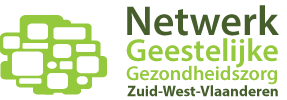 Overzicht aanbod GGZ regio Zuid-West-VlaanderenLaatste update: 01/2024